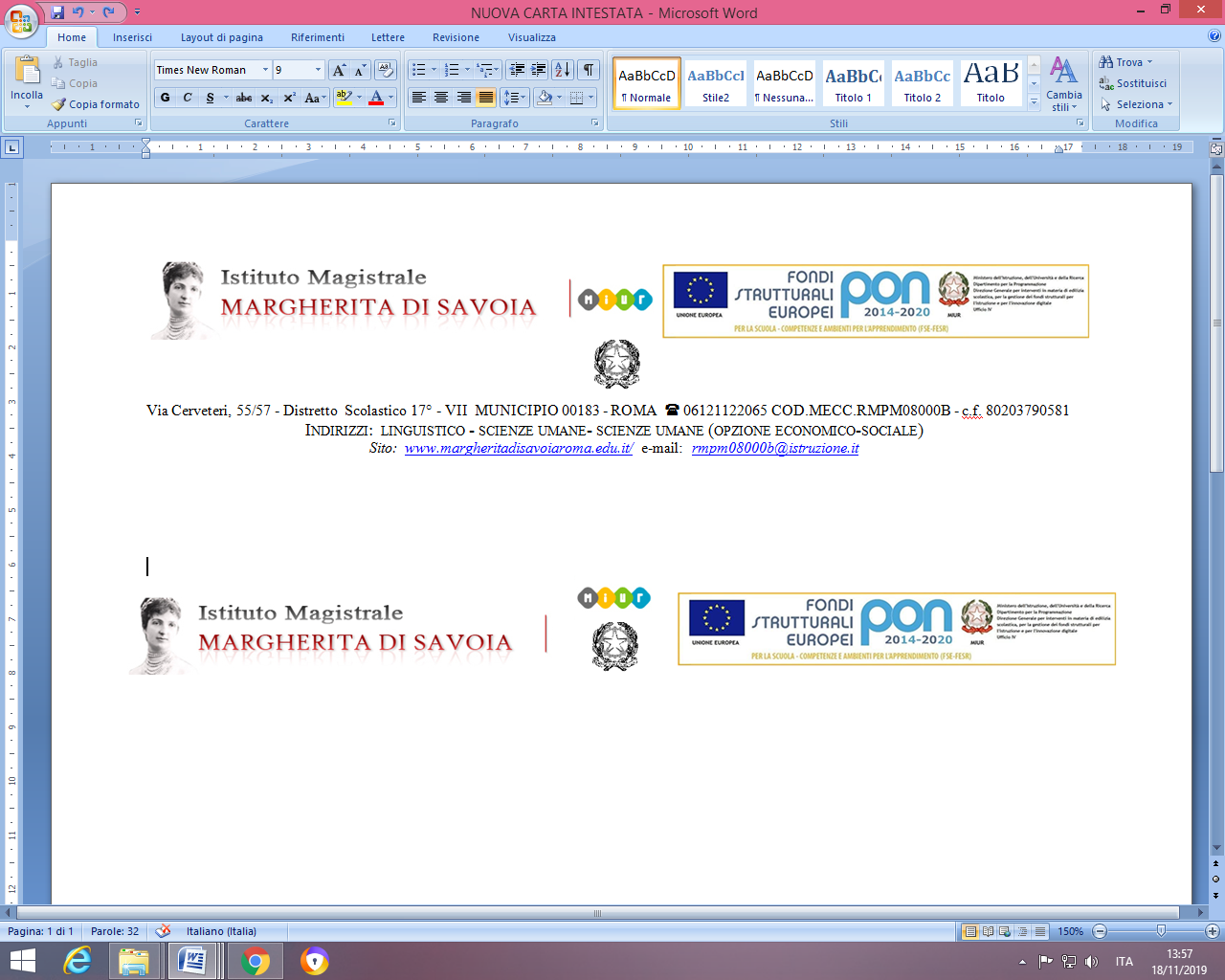     Via Cerveteri, 55/57 - Distretto  Scolastico 17° - VII  MUNICIPIO 00183 - ROMA   06121122065 COD.MECC.RMPM08000B - c.f. 80203790581Indirizzi:  linguistico - scienze umane- scienze umane (opzione economico-sociale)Sito:  www.margheritadisavoiaroma.edu.it/  e-mail:  rmpm08000b@istruzione.itDOMANDA PER SOSTENERE GLI ESAMI DI STATO PER L’ANNO SCOLASTICO 2020/2021                                                                                                                AL DIRIGENTE SCOLASTICO DELL’ISTITUTO                                                                                                                              “ MARGHERITA DI SAVOIA” DI ROMA                                              Via Cerveteri ,55/57_____l_____sottoscritto/a   alunno/a  _______________________nata         a  _______________il ___/___/____e residente______________(_______)  cap   _________Via/Piazza____________________,frequentante la classe 5^sezione___________nel corrente anno scolastico 2020/2021CHIEDE DI  ESSERE AMMESSA/O A SOSTENERE GLI ESAMI DI STATOALLEGA ALLA PRESENTE:RICEVUTA DI EURO 12,09  VERSATE SUL C/C POSTALE 1016 AGENZIA DELLE ENTRATE(il modulo prestampato si deve richiedere all’Ufficio Postale)Roma,_____________	   Firma 	_____________